Τρύπωνας ο φαφαγάλος, σελ. 20-21, γ΄ τεύχος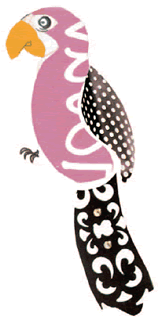 ____________________________________________________________________________________________________________________________________________________________________________________________________________________________________________________________________________________________________________________________________________________________________________________________________________________________________________________________________________________________________________________________________________________________________________________________________________________________________________________________________________________________________________________________________